Make a Claim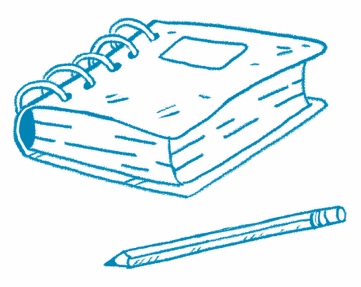 Author’s Purpose  Why do you think the author wrote this article? Use evidence from the text to determine the author’s purpose. To find evidence, look for facts, data, quotes, descriptions, photos, and examples. Article Title Make a claim. Why did the author write this article?Make a claim. Why did the author write this article?EvidenceEvidenceWhy do you think the author chose the photo shown in the article?Why do you think the author chose the photo shown in the article?State your reasoning. How does the evidence support your claim?State your reasoning. How does the evidence support your claim?